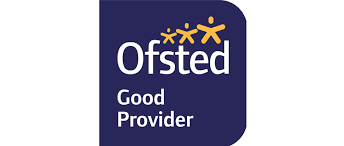 STAKESBY PRIMARY ACADEMY NEWSLETTER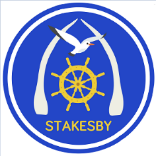                      Friday 13th March 2020STAKESBY PRIMARY ACADEMY NEWSLETTER                     Friday 13th March 2020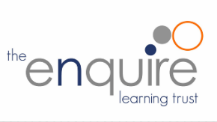 STAKESBY SUPERSTARSA huge well done to the following children who have made outstanding progress this half term.  Great work everyone!STAKESBY SUPERSTARSA huge well done to the following children who have made outstanding progress this half term.  Great work everyone!STAKESBY SUPERSTARSA huge well done to the following children who have made outstanding progress this half term.  Great work everyone!INFORMATION FROM THE PRINCIPALGetting children outdoors is really important for their physical and mental health. We are really lucky to be able to offer Stakesby children a rich outdoor environment with green spaces, a forest, an orchard and a pond. Our Forest Schools curriculum ensures that everyone gets the opportunity to spend quality time learning in the open air, whatever the weather. Thanks go to Mrs Mason who provides the children with inspiring, hands-on experiences every week. Our Year 4 children have been further afield this week and stayed at the Peat Rigg Centre on the moors above Pickering for three days. They have had the opportunity to safely step outside their comfort zones and try out new challenges on land and water. They have returned tired but with many exciting memories. Many thanks to Miss Saville for organising and leading the group.Mr Gunning - PrincipalINFORMATION FROM THE PRINCIPALGetting children outdoors is really important for their physical and mental health. We are really lucky to be able to offer Stakesby children a rich outdoor environment with green spaces, a forest, an orchard and a pond. Our Forest Schools curriculum ensures that everyone gets the opportunity to spend quality time learning in the open air, whatever the weather. Thanks go to Mrs Mason who provides the children with inspiring, hands-on experiences every week. Our Year 4 children have been further afield this week and stayed at the Peat Rigg Centre on the moors above Pickering for three days. They have had the opportunity to safely step outside their comfort zones and try out new challenges on land and water. They have returned tired but with many exciting memories. Many thanks to Miss Saville for organising and leading the group.Mr Gunning - PrincipalINFORMATION FROM THE PRINCIPALGetting children outdoors is really important for their physical and mental health. We are really lucky to be able to offer Stakesby children a rich outdoor environment with green spaces, a forest, an orchard and a pond. Our Forest Schools curriculum ensures that everyone gets the opportunity to spend quality time learning in the open air, whatever the weather. Thanks go to Mrs Mason who provides the children with inspiring, hands-on experiences every week. Our Year 4 children have been further afield this week and stayed at the Peat Rigg Centre on the moors above Pickering for three days. They have had the opportunity to safely step outside their comfort zones and try out new challenges on land and water. They have returned tired but with many exciting memories. Many thanks to Miss Saville for organising and leading the group.Mr Gunning - PrincipalSPORTS REPORTWell done to our Year 5/6 boys' football team who took second place in their group at Wednesday's tournament. Unfortunately, we were knocked out by a sneaky goal at the quarter final stage, so that means the end of our journey for now. Thank you to the parents who came to support and to our boys for their effort. Well done Ben, Evan, Noel, Jamie, Tom A, Connor, Tom W, Mason, Riley and Toby.Miss Robson – Vice PrincipalSPORTS REPORTWell done to our Year 5/6 boys' football team who took second place in their group at Wednesday's tournament. Unfortunately, we were knocked out by a sneaky goal at the quarter final stage, so that means the end of our journey for now. Thank you to the parents who came to support and to our boys for their effort. Well done Ben, Evan, Noel, Jamie, Tom A, Connor, Tom W, Mason, Riley and Toby.Miss Robson – Vice PrincipalSPORTS REPORTWell done to our Year 5/6 boys' football team who took second place in their group at Wednesday's tournament. Unfortunately, we were knocked out by a sneaky goal at the quarter final stage, so that means the end of our journey for now. Thank you to the parents who came to support and to our boys for their effort. Well done Ben, Evan, Noel, Jamie, Tom A, Connor, Tom W, Mason, Riley and Toby.Miss Robson – Vice PrincipalFOSS INFORMATIONEaster Non Uniform Day - Friday 20th March 2020 Bring in some Easter chocolate in return for coming to school in your own clothes. The chocolate will be used for our popular Easter Bingo (Tuesday 31st March 2020).Easter Egg Decorating Competition by Monday 23rd March 2020Bring your entries to the main hall on Monday 23rd March and place on the table allocated for your class or family/parents entries.   Nursery children who do not attend on Mondays can bring their entries into nursery on the closest day before the 23rd March that they attend.  Used Uniform and Book sale - Tuesday 24th and Thursday 26th March. 3.15pm to 5pmFive Books for only £1.00! Donations of used uniform can be left by the FoSS box in the parents’ entrance.Refreshments, Cakes and Tombola - Tuesday 24th and Thursday 26th March 3.15 until 5pmTo raise money for transport for sporting events. We hope that some of our sporting stars will be around to help and show off their new kit! Donations of cakes would be much appreciated on either day.Mother’s Day Craft Workshop.Thirty-four children attended this session and had a fantastic time creating some lovely items. These have now been wrapped and will be distributed to the children to bring home very soon. We are hoping to run similar events in the future. Mrs Parker & The FoSS TeamFOSS INFORMATIONEaster Non Uniform Day - Friday 20th March 2020 Bring in some Easter chocolate in return for coming to school in your own clothes. The chocolate will be used for our popular Easter Bingo (Tuesday 31st March 2020).Easter Egg Decorating Competition by Monday 23rd March 2020Bring your entries to the main hall on Monday 23rd March and place on the table allocated for your class or family/parents entries.   Nursery children who do not attend on Mondays can bring their entries into nursery on the closest day before the 23rd March that they attend.  Used Uniform and Book sale - Tuesday 24th and Thursday 26th March. 3.15pm to 5pmFive Books for only £1.00! Donations of used uniform can be left by the FoSS box in the parents’ entrance.Refreshments, Cakes and Tombola - Tuesday 24th and Thursday 26th March 3.15 until 5pmTo raise money for transport for sporting events. We hope that some of our sporting stars will be around to help and show off their new kit! Donations of cakes would be much appreciated on either day.Mother’s Day Craft Workshop.Thirty-four children attended this session and had a fantastic time creating some lovely items. These have now been wrapped and will be distributed to the children to bring home very soon. We are hoping to run similar events in the future. Mrs Parker & The FoSS TeamFOSS INFORMATIONEaster Non Uniform Day - Friday 20th March 2020 Bring in some Easter chocolate in return for coming to school in your own clothes. The chocolate will be used for our popular Easter Bingo (Tuesday 31st March 2020).Easter Egg Decorating Competition by Monday 23rd March 2020Bring your entries to the main hall on Monday 23rd March and place on the table allocated for your class or family/parents entries.   Nursery children who do not attend on Mondays can bring their entries into nursery on the closest day before the 23rd March that they attend.  Used Uniform and Book sale - Tuesday 24th and Thursday 26th March. 3.15pm to 5pmFive Books for only £1.00! Donations of used uniform can be left by the FoSS box in the parents’ entrance.Refreshments, Cakes and Tombola - Tuesday 24th and Thursday 26th March 3.15 until 5pmTo raise money for transport for sporting events. We hope that some of our sporting stars will be around to help and show off their new kit! Donations of cakes would be much appreciated on either day.Mother’s Day Craft Workshop.Thirty-four children attended this session and had a fantastic time creating some lovely items. These have now been wrapped and will be distributed to the children to bring home very soon. We are hoping to run similar events in the future. Mrs Parker & The FoSS TeamSCHOOL LUNCHESPlus!  Seasonal vegetables, a selection of fresh salad and fruits, plus freshly             baked bread is available on every table.Plus!  Choice of fresh fruit and yoghurt or set pudding every day.SCHOOL LUNCHESPlus!  Seasonal vegetables, a selection of fresh salad and fruits, plus freshly             baked bread is available on every table.Plus!  Choice of fresh fruit and yoghurt or set pudding every day.TEA TIME CLUB3.15-5.15pmWHAT’S HAPPENING WHAT’S HAPPENING WHAT’S HAPPENING 